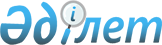 Об определении специально отведенных мест для осуществления выездной торговли на территории Сайрамского района
					
			Утративший силу
			
			
		
					Постановление акимата Сайрамского района Южно-Казахстанской области от 18 января 2018 года № 11. Зарегистрировано Департаментом юстиции Южно-Казахстанской области 12 февраля 2018 года № 4449. Утратило силу постановлением акимата Сайрамского района Туркестанской области от 23 октября 2020 года № 460
      Сноска. Утратило силу постановлением акимата Сайрамского района Туркестанской области от 23.10.2020 № 460 (вводится в действие по истечении десяти календарных дней после дня его первого официального опубликования).
      В соответствии с пунктом 2 статьи 31 Закона Республики Казахстан от 23 января 2001 года "О местном государственном управлении и самоуправлении в Республике Казахстан", пунктом 2 статьи 27 Закона Республики Казахстан от 12 апреля 2004 года "О регулировании торговой деятельности" и приказом исполняющего обязанности Министра национальной экономики Республики Казахстан от 27 марта 2015 года № 264 "Об утверждении Правил внутренней торговли" (зарегистрированного в Реестре государственной регистрации нормативных правовых актов № 11148), акимат Сайрамского района ПОСТАНОВЛЯЕТ:
      1. Определить специально отведенные места для осуществления выездной торговли на территории Сайрамского района согласно приложению к настоящему постановлению.
      2. Государственному учреждению "Аппарат акима Сайрамского района" в порядке, установленном законодательными актами Республики Казахстан, обеспечить:
      1) государственную регистрацию настоящего постановления в территориальном органе юстиции;
      2) в течение десяти календарных дней со дня государственной регистрации настоящего постановления направление его копии в бумажном и электронном виде на казахском и русском языках в Республиканское государственное предприятие на праве хозяйственного ведения "Республиканский центр правовой информации" для официального опубликования и включения в Эталонный контрольный банк нормативных правовых актов Республики Казахстан;
      3) в течение десяти календарных дней после государственной регистрации настоящего постановления направление его копии на официальное опубликование в периодические печатные издания, распространяемые на территории Сайрамского района;
      4) размещение настоящего постановления на интернет-ресурсе акимата Сайрамского района после его официального опубликования.
      3. Контроль за исполнением данного постановления возложить на заместителя акима района Олжаева Б.
      4. Настоящее постановление вводится в действие по истечении десяти календарных дней после дня его первого официального опубликования. Специально отведенные места для осуществления выездной торговли на территории Сайрамского района
					© 2012. РГП на ПХВ «Институт законодательства и правовой информации Республики Казахстан» Министерства юстиции Республики Казахстан
				
      Аким района

Б. Мамаев
Приложение к постановлению
акимата Сайрамского района
№ 11 от 18 января 2018 года
№
Адрес
1
Сельский округ Аксукент, село Аксу, улица Айтеке би перед зданием товарищества с ограниченной ответственностью "Сайрам Тазалық".
2
Сельский округ Акбулак, село Акбулак, пересечения улиц Ташимова и Колхозная.
3
Сельский округ Жибек-жолы, село Жибек-жолы, пересечения трассы Алматы -Термез и улицы Жибек-жолы.
4
Сельский округ Кайнарбулак, село Касымбек Датка, пересечения улиц С.Муханова и М.Оразалиева.
5
Сельский округ Карасу, село Айтеке би, улица Ш.Валиханова, левая строна яблонового сада товарищества с ограниченной ответственностью "Dala-Fruit".
6
Сельский округ Карабулак, село Карабулак, улица Ахунбабаева, территория бывшего скотного рынка "Нур Карабулак". 
7
Сельский округ Кутарыс, село Кутарыс, улица Абубакирова, территория бывшего зернотока.
8
Сельский округ Колкент, село Колкент, перед зернотоком товарищества с ограниченной ответственностью "Санур -1".
9
Сельский округ Карамурт, село Карамурт, пересечения улиц Х.Нигмаджанова и А.Моминжанова.
10
Сельский округ Манкент, село Манкент, улица Набережная, перед карьером товарищества с ограниченной ответственностью "МСК-ПГС"